ΣυμμετρίαΠαιδιά καλησπέρα, είχαμε ξεκινήσει να μιλάμε για συμμετρικά σχήματα πριν κλείσουμε. Επειδή είναι πολύ δύσκολο να κάνουμε μάθημα γεωμετρίας ασύγχρονα σας έχω ετοιμάσει 3 βίντεο που θα πρέπει να δείτε:https://www.youtube.com/watch?v=3drtbPZF9ychttps://www.youtube.com/watch?v=VYv8_we-kEMhttps://www.youtube.com/watch?v=TQeoRK8RGssΑξονική συμμετρίαΠροσοχή! Αν το σημείο Α βρίσκεται πάνω στην ευθεία; Τότε το συμμετρικό του Α είναι το ίδιο το Α.Κάντε μια μικρή επανάληψη από το βιβλίο στο β μερος της Γεωμετρίας, παράγραφο 2.1 . 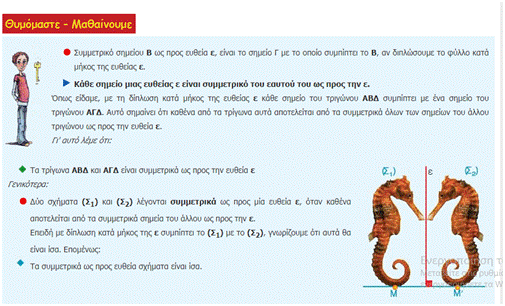 Εφαρμογή 6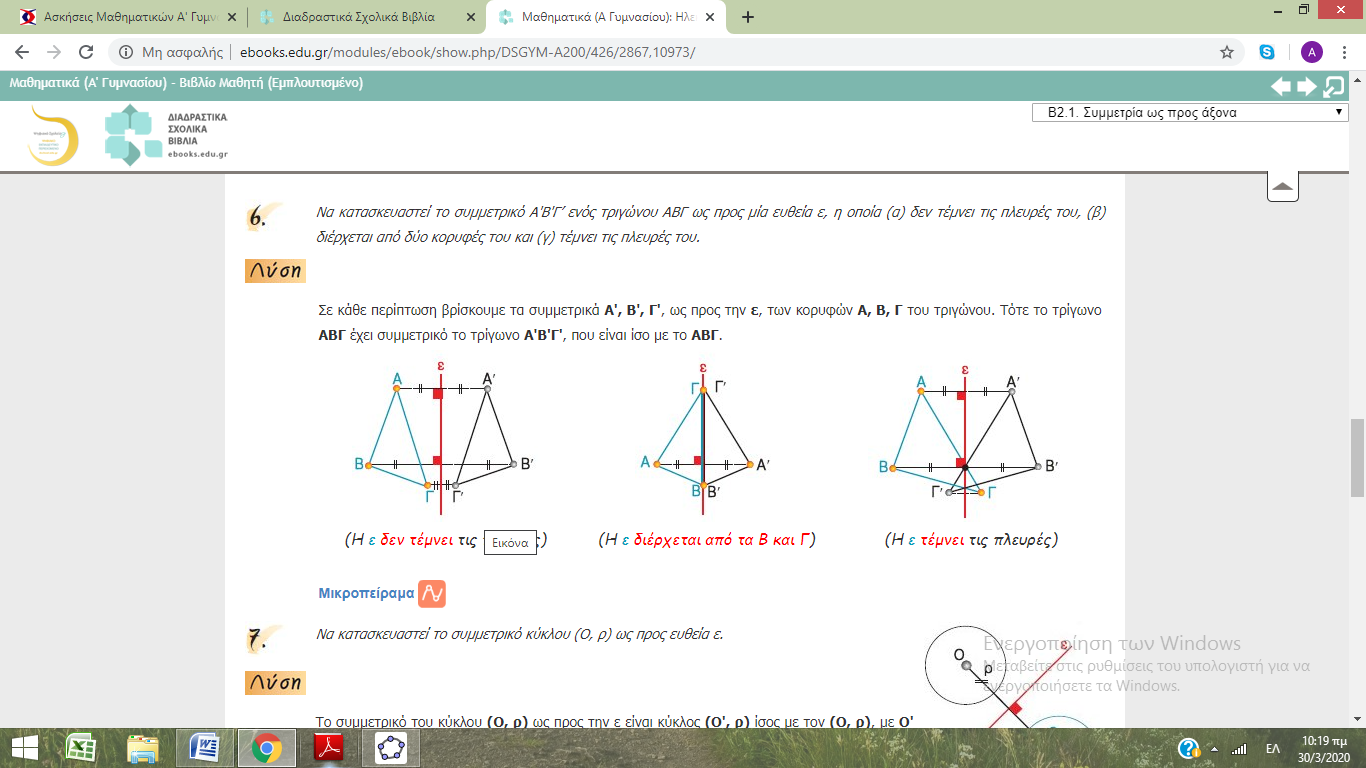 Εφαρμογή 7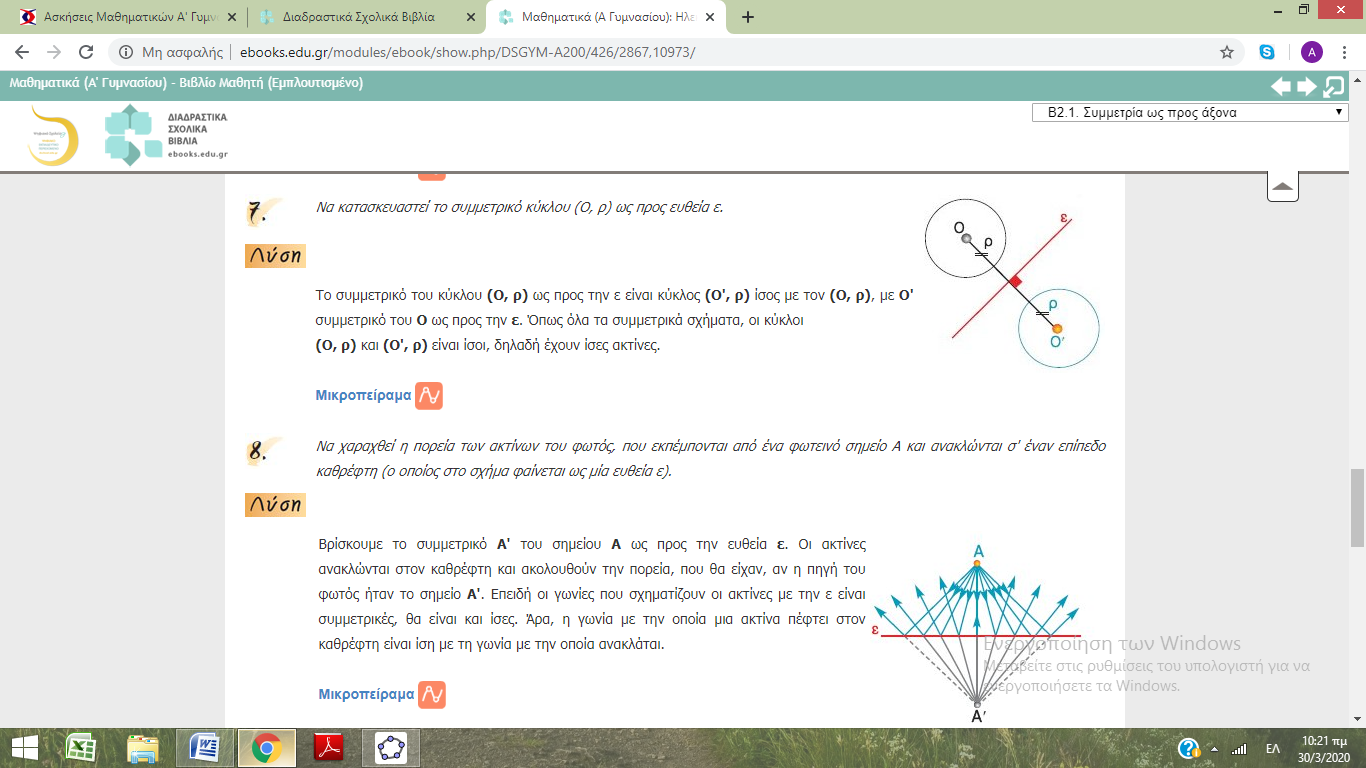 Και αν έχεις υπολογιστή δούλεψε σε Geogebra: http://photodentro.edu.gr/v/item/ds/8521/2333Εφαρμογή 8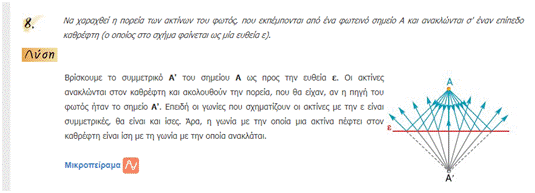 Και http://photodentro.edu.gr/v/item/ds/8521/2077Ασκήσεις για το σπίτι που τις είχαμε: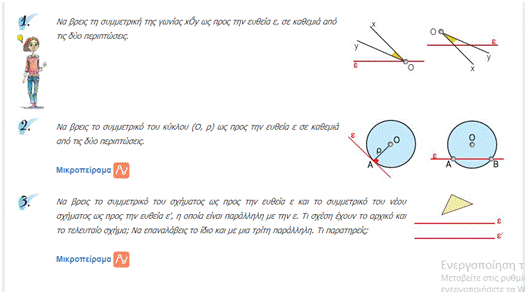 Σχεδιάστε όποιους άξονες συμμετρίας έχει κάθε σχήμα (0, 1 ή περισσότερους άξονες).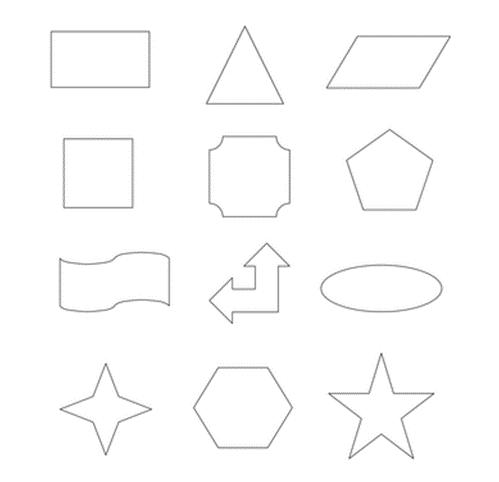 Και ένα παιχνιδάκι… https://www.ixl.com/math/geometry/count-lines-of-symmetryΔραστηριότητα:Συμμετρία στην τέχνηΒρείτε δύο έργα (πίνακες, αγάλματα, κτήρια, οτιδήποτε φτιάχνει ο άνθρωπος ή φύση) στο διαδίκτυο που να είναι όσο το δυνατόν πιο συμμετρικά. Δείτε ποιες βρήκα εγώ και μου άρεσαν:Εύρεση του συμμετρικού ενός σημείου ως προς άξοναΕύρεση του συμμετρικού ενός σημείου ως προς άξοναΈστω σημείο Α και μια ευθεία ε. Θέλουμε να βρούμε το συμμετρικό του Α ως προς την ευθεία ε.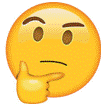 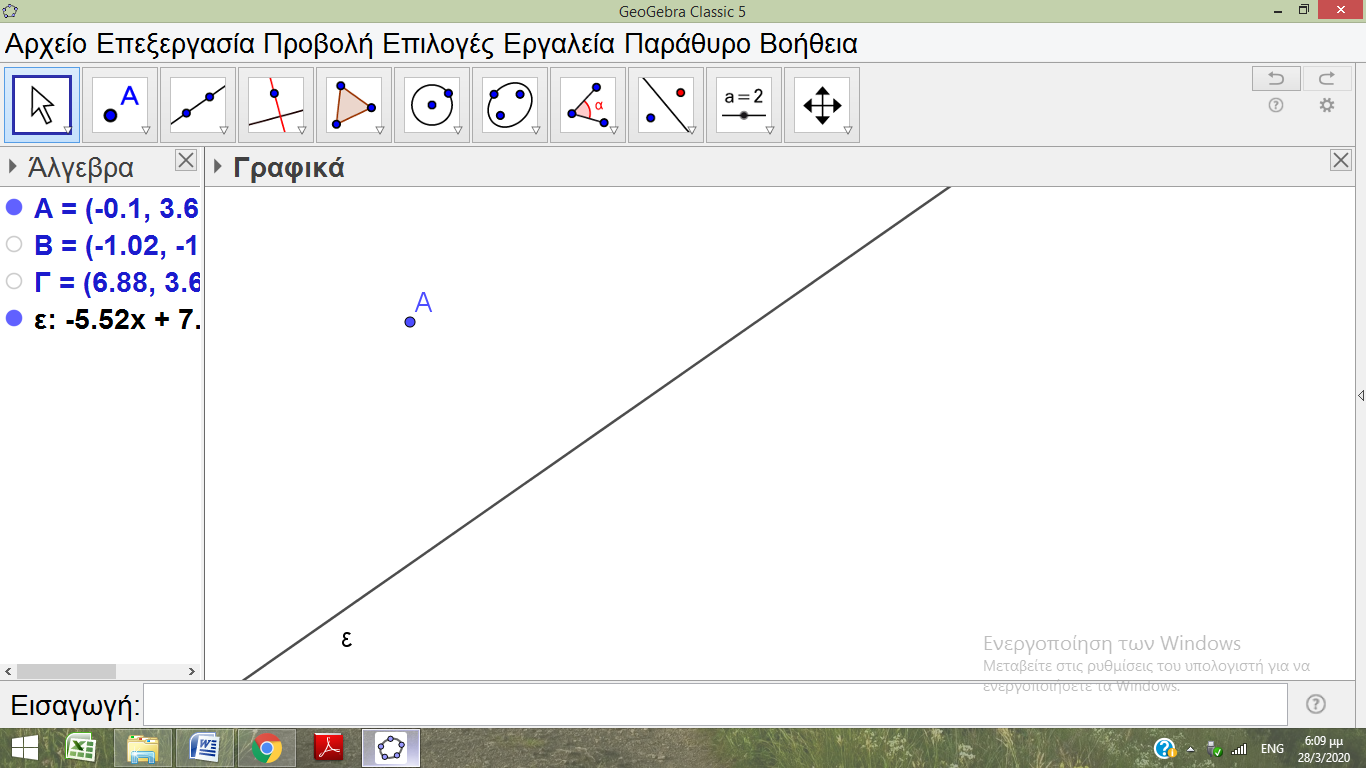 Φέρνουμε την κάθετη ευθεία στην ευθεία ε.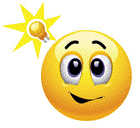 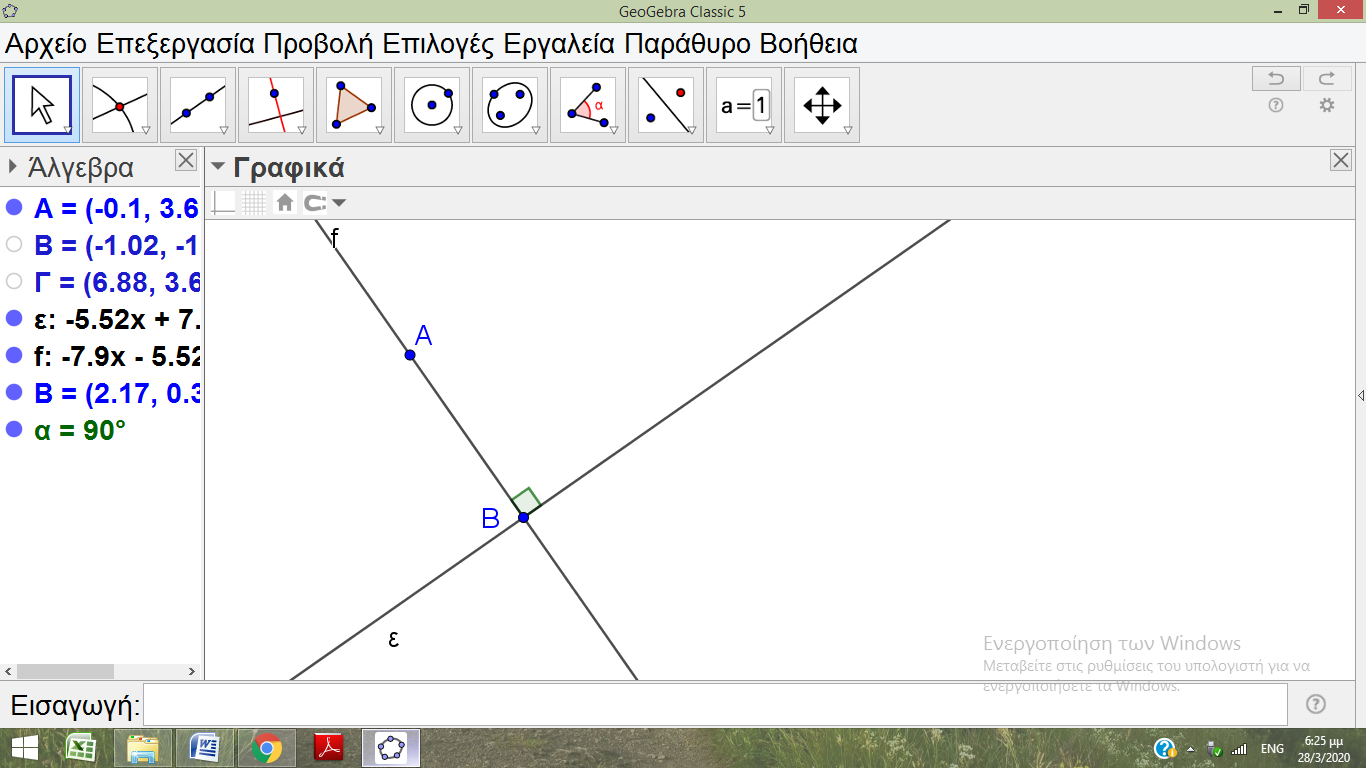 Μετράω το ευθύγραμμο τμήμα AB και παίρνω ένα ίσο ευθύγραμμο τμήμα στο άλλο ημιεπίπεδο. 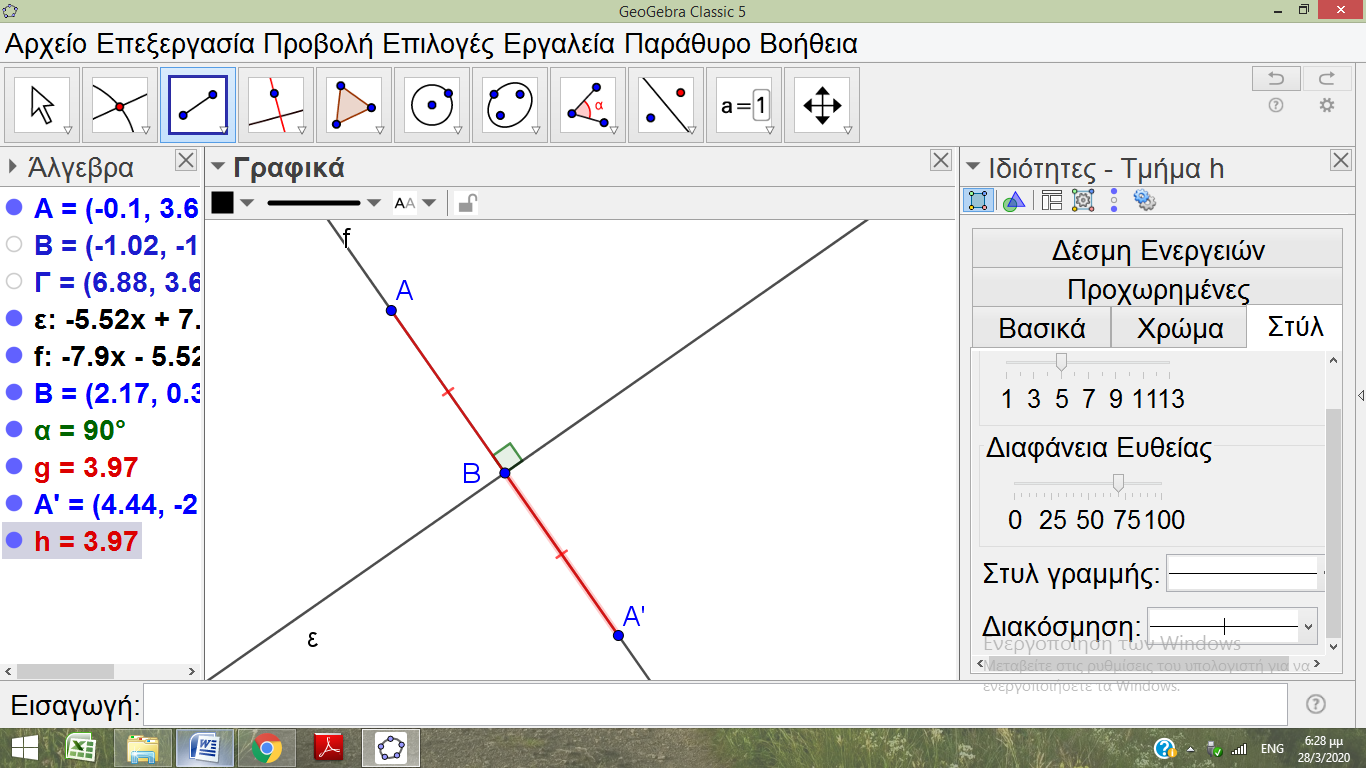 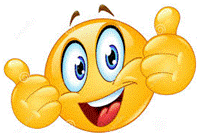 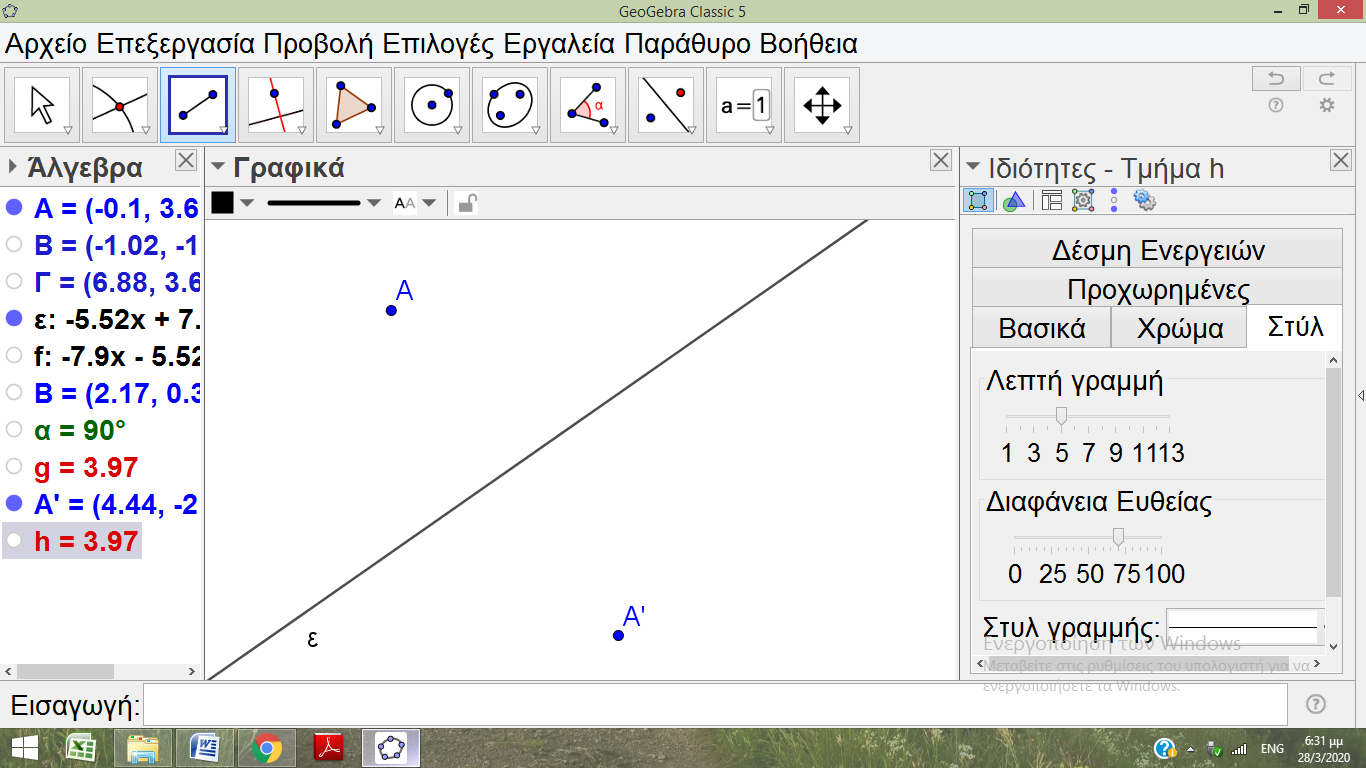 Για να βρω το συμμετρικό ενός σχήματος (π.χ. ενός τριγώνου), βρίσκω το συμμετρικό κάθε σημείου και τα ενώνω για να φτιάξω ένα σχήμα σαν το αρχικό.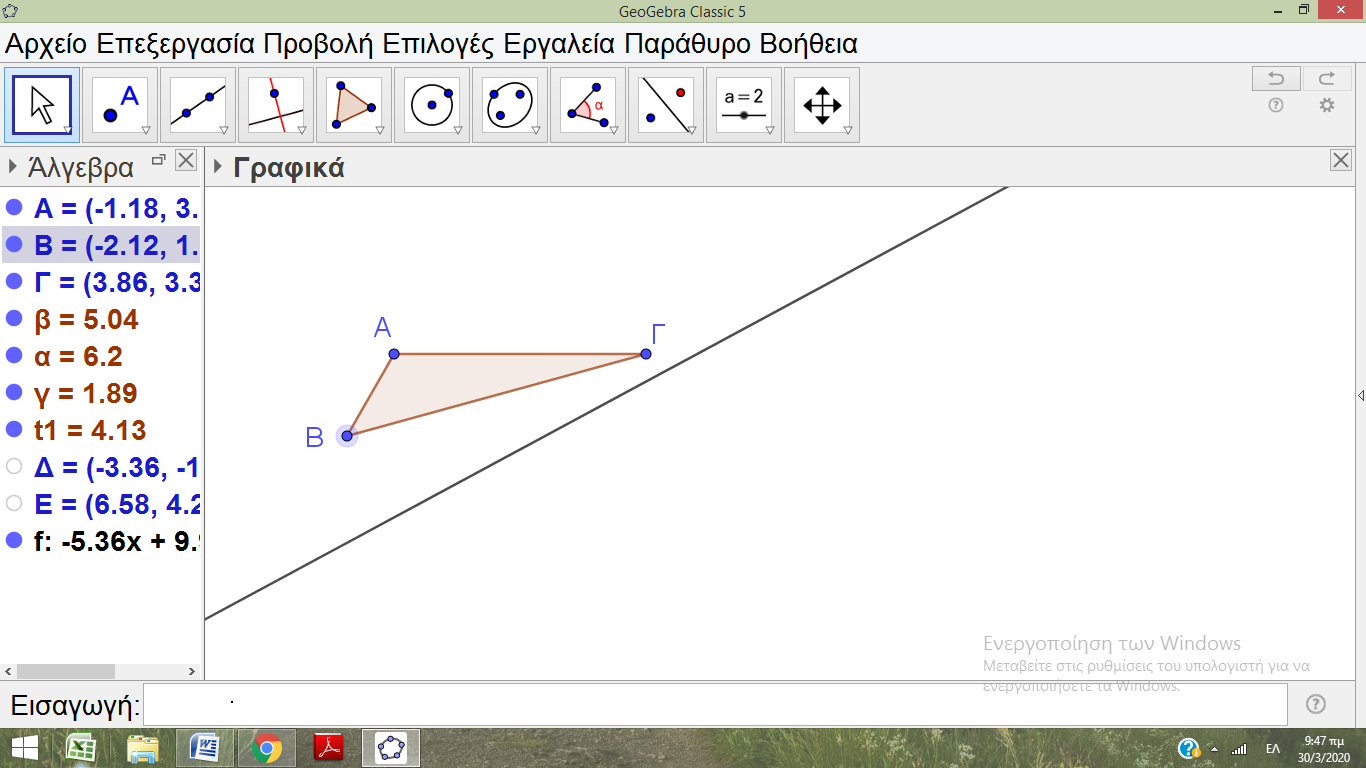 Το συμμετρικό σχήμα είναι ίσο με το αρχικό.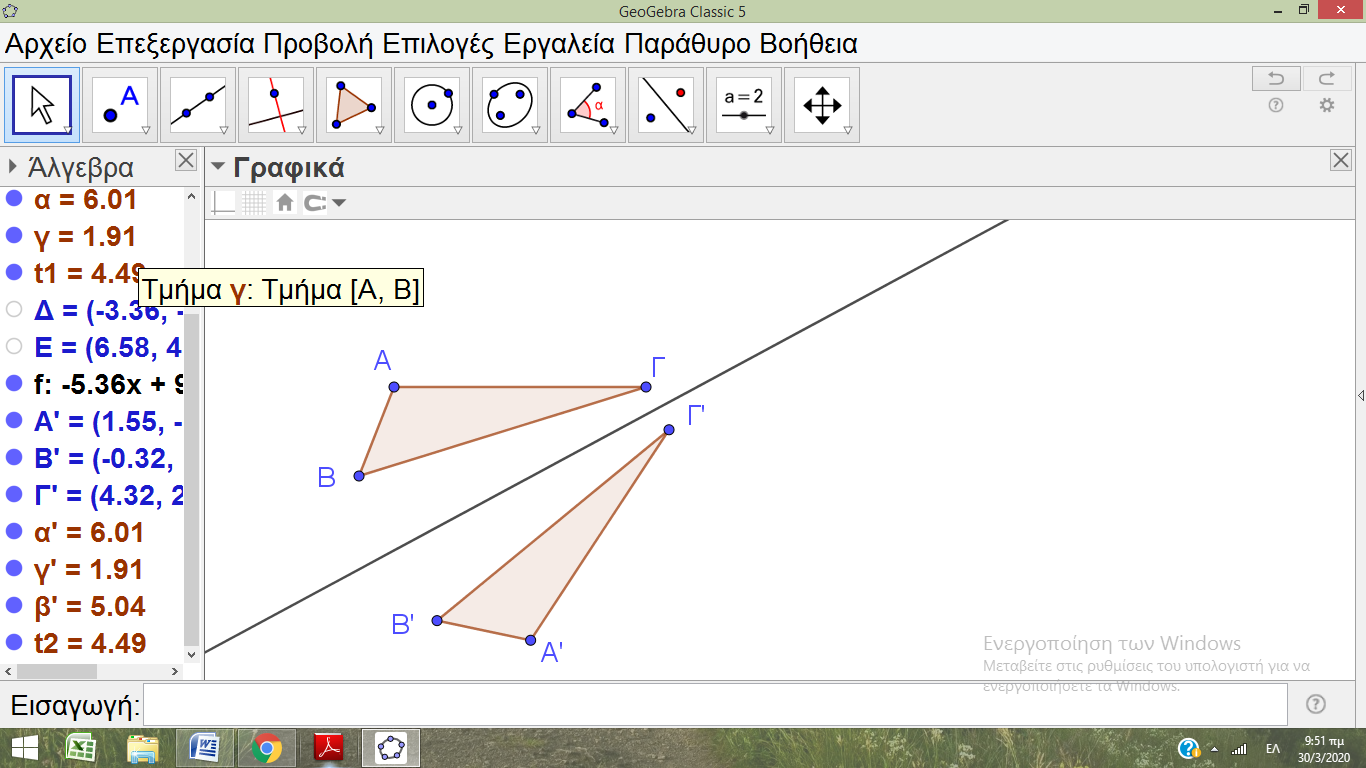 Σε περίπτωση που θέλουμε να βγούμε τον συμμετρικό ενός κύκλου (Ο,ρ) τότε:1. βρίσκουμε το συμμετρικό Ο’ του κέντρου του κύκλου2. με κέντρο το Ο’  και ακτίνα ρ γράφω τον συμμετρικό κύκλο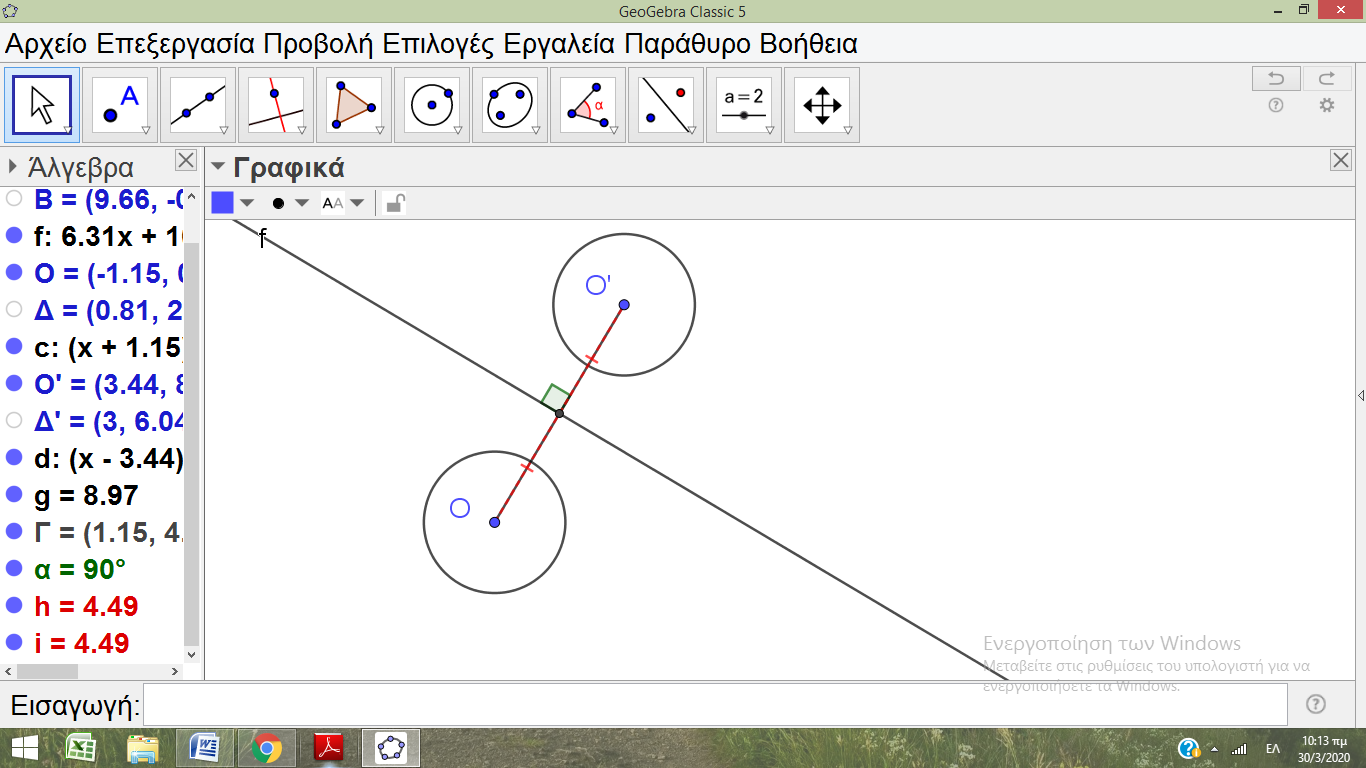 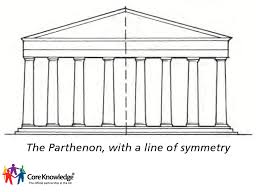 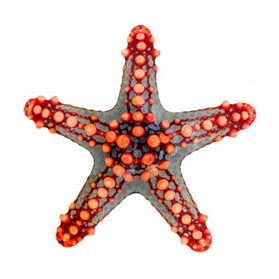 